Alex Scarrow Book Price List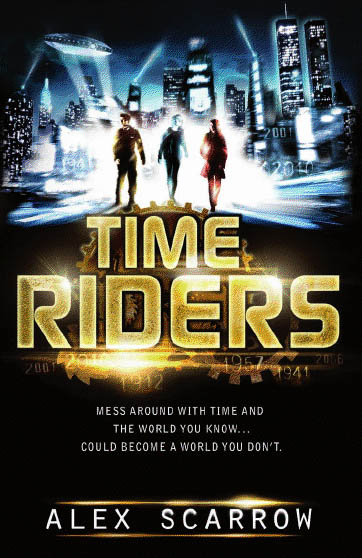 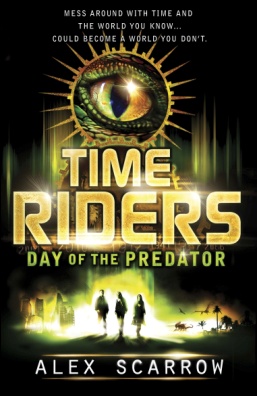 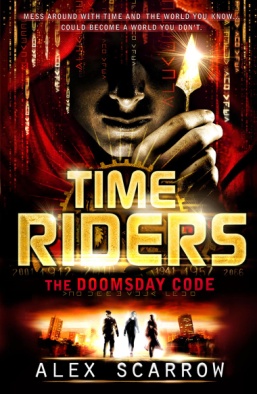 